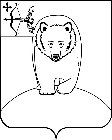 АДМИНИСТРАЦИЯ АФАНАСЬЕВСКОГО МУНИЦИПАЛЬНОГО ОКРУГА КИРОВСКОЙ ОБЛАСТИ РАСПОРЯЖЕНИЕ06.03.2023 							№  193пгт АфанасьевоПредоставление разрешения на условно разрешенный вид использования земельного участкаВ соответствии с федеральным законом от 06.10.2003 № 131-ФЗ «Об общих принципах организации местного самоуправления в Российской Федерации», со статьями 5.1, 39 Градостроительного кодекса Российской Федерации, Приказом Росреестра от 10.11.2020 № П/0412 «Об утверждении классификатора видов разрешенного использования земельных участков», Правилами землепользования и застройки муниципального образования Ичетовкинское сельское поселение Афанасьевского района Кировской области, утвержденными постановлением администрации Ичетовкинского  сельского поселения № 29 от 29.04.2021:Предоставить разрешение на условно разрешенный вид использования земельного участка № 1 «Здравоохранение» (по Классификатору код 3.4), расположенного по адресу: д. Московская Афанасьевского муниципального округа Кировской области, в зоне СХ-1 – зона сельскохозяйственного использования (схема прилагается).Контроль за исполнением настоящего распоряжения возложить на заместителя главы администрации муниципального округа по вопросам жизнеобеспечения.Настоящее распоряжение вступает в силу в соответствии с действующим законодательством.Глава Афанасьевского						          муниципального округа  Е.М. Белёва